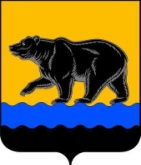 АДМИНИСТРАЦИЯ ГОРОДА НЕФТЕЮГАНСКАПОСТАНОВЛЕНИЕг.НефтеюганскОб утверждении порядка информирования населенияоб установке дорожного знака или нанесении разметки на автомобильных дорогах местного значения муниципального образования город Нефтеюганск	В соответствии с Федеральными законами от 10.12.1995 № 196-ФЗ                    «О безопасности дорожного движения», от 06.10.2003 № 131-ФЗ «Об общих принципах организации местного самоуправления в Российской Федерации»,      Уставом города Нефтеюганска, в целях  обеспечения безопасности дорожного движения на автомобильных дорогах местного значения города Нефтеюганска               администрация города Нефтеюганска постановляет:   	1.Утвердить порядок информирования населения об установке дорожного знака или нанесении разметки на автомобильных дорогах местного значения муниципального образования город Нефтеюганск согласно приложению                                 к постановлению.2.Опубликовать (обнародовать) постановление в газете «Здравствуйте, нефтеюганцы!».3.Департаменту по делам администрации города (Прокопович П.А.) разместить постановление на официальном сайте органов местного самоуправления города Нефтеюганска в сети Интернет. 	4.Настоящее постановление вступает в силу после его официального опубликования.5.Контроль исполнения постановления возложить на заместителя главы города А.А.Метелева.Глава города Нефтеюганска                                                                 С.Ю.ДегтяревПорядок информирования населения об установке дорожного знака или нанесении разметки на автомобильных дорогах местного значения муниципального образования город Нефтеюганск	1.Настоящий порядок информирования населения об установке дорожного знака или нанесении разметки на автомобильных дорогах местного значения муниципального образования город Нефтеюганск (далее – Порядок) разработан в соответствии с Федеральными законами от 10.12.1995 № 196-ФЗ                                  «О безопасности дорожного движения», от 06.10.2003 № 131-ФЗ «Об общих принципах организации местного самоуправления в Российской Федерации»,      Уставом города Нефтеюганска, в целях  обеспечения безопасности дорожного движения на автомобильных дорогах местного значения города Нефтеюганска.	2.Задачами настоящего Порядка являются охрана жизни, здоровья и имущества граждан, защита их прав и законных интересов, а также защита интересов общества путем предупреждения дорожно-транспортных происшествий, снижения тяжести их последствий на автомобильных дорогах местного значения в границах муниципального образования город Нефтеюганск.	3.Не позднее чем за двадцать дней до установки дорожного знака или нанесения разметки (выполняющей функции этих знаков),  в соответствии с Правилами дорожного движения, утвержденными Постановлением Совета Министров - Правительства Российской Федерации от 23.10.1993 № 1090, запрещающих въезд всех транспортных средств в данном направлении (знак 3.1 в соответствии с ГОСТ Р 52289-2004 и ГОСТ Р 52290-2004), остановку                              или стоянку транспортных средств (знаки 3.27, 3.28, 3.29, 3.30 в соответствии                    с ГОСТ Р 52289-2004 и ГОСТ Р 52290-2004) либо обозначающих дорогу или проезжую часть с односторонним движением либо выезд на такую дорогу или проезжую часть (знаки 5.5, 5.7.1, 5.7.2 в соответствии с ГОСТ Р 52289-2004 и                                ГОСТ Р 52290-2004), граждане информируются о введении соответствующего запрета и (или) изменений схемы организации дорожного движения, а также                          о причинах принятия такого решения на автомобильных дорогах местного значения муниципального образования город Нефтеюганск.	4.Информирование населения о введении соответствующего запрета и (или) изменении схемы организации дорожного движения на автомобильных дорогах местного значения муниципального образования город Нефтеюганск,                а также о причинах принятия такого решения осуществляет департамент жилищно-коммунального хозяйства администрации города Нефтеюганска                       в срок, установленный пунктом 3 настоящего Порядка, посредством:	-размещения информации на официальном сайте органов местного самоуправления города Нефтеюганска в сети Интернет;-размещения информации на информационных стендах (табло) непосредственно на дороге вблизи от места установки соответствующих дорожных знаков или нанесения разметки;- опубликования информации в газете «Здравствуйте, нефтеюганцы!».5.В качестве дополнительных средств могут использоваться иные источники, в том числе иные печатные и телевизионные средства массовой информации, способствующие информированию населения об установке дорожного знака или нанесения разметки на автомобильных дорогах местного значения муниципального образования город Нефтеюганск.27.12.2019   № 216-нпПриложение к постановлению администрации города от 27.12.2019 № 216-нп